…00E 」Idepe一一一2euo一u.一80一一 9•1//_9Ll∕一 , …0一p…s	ezfqoso 亡u~一Eddo20*unJ'!uewrud	le/\ooejdz	6	00Z22HdOse;oupou >0 0 00丶0E2m90,2q22Seua?!us HdO s 06 卜Ew 一20,eqzes一upe 2,HdQ2 S 008丶N609S91 "(HdQzeq) n)lA?POPezeueo	·2 一E>e「0℃	euweue6d0w…ue一一℃e 2…00、0	一亡℃ 一0	一亡22n0S0d2一0巴一…芒e>ILIdn1Sf\'nz0AOJd Z09	09	…ue℃2>ezeu	epejur.le!!ueuld一一 nos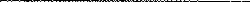 工n00S200…deu	一冖一一…=0…一工 e >QU!lnq0160UnWledde» 凵>go一u LIO06=0	9D9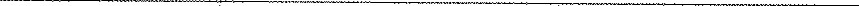 工n…03e000deu	erues~一乛	ou一u uo&06一一0zehQåd 9C909t8Z89Z	一8E、8E8	\%00iLZ	OZE	sfseupf工n」ose00Jd eu,IOEX!…	S OW>	22e00…00一一一e屲00、0L8E	…S8、96	…%00iLZ 工njoseocudeu一心ow>Qk-ue10Jdez罒0 a屲 cogd099ASY冖 u名QA 0o卜… …	…	S 008Z s6SEJPf工moseaojdeu	>HdO.	>Hdazaq	eueo… n oup黑22euao:se」pj宀工ruoseoojdeu LPÅAOESez00一OJIe屲go OdeseZ?J0…Hd0eqzes:	…2 oup	n30一e* > 0q70一5	32a22q3nn0一 2 >nunptndnezpugupoqoqo	n0一212d>n»lnpudAazgugupoqøqoe >0p」qeu	nqop qpo	4ueppmodpéAd	0一亡> nqop	e' eqe…IOdseuep 0d92…d,KAnopus!udn*Yeuon…d	qeznIS 0q2	puep?l)1Ödp9Ad!upuuqopqoezeoe)11J!oadse»o!uuoeld… a4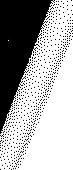 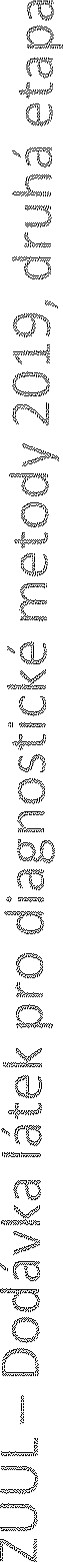 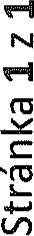 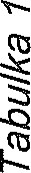 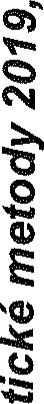 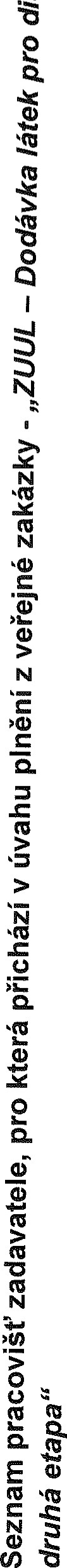 LT6€POI?öJA:8appo丶冖)S一Lt-€9ZD…D一0•L()Si寸「9…DI乛一冖二9一一 一一0 = …0一p	e)i!LlISepnezKqoso?Ll?u/\ædo	冖丶let\00Wdz…2WUZOd	WIdW0)l	09	2>10寸丶 6E	00 Z	909S…AS一…一一冖」A工2)!Z9丶S8Z	%00'tZ	0」一uo一一工SO	oeA0/weqpo 909 oe~一 冖00d 一6一 一冖	工SO6 6 「一~…工	2)18E、	%00'tZ , e02>	寸09	2)一98、96	… 3202>	80909 S	9nZ98	%OO'TZ	809一090 00	HdOeqzes: e	ezeqon	>nunpold …upoqoqon 0一 e >•zoqz0一sVI02 0q2*OA?POPeq0A10dPUeP?I)10dP3Ad	O'd	?A0)110uper0 oupe乛 …qeu,	!udfl)10et401!Ad	…6T02	J! … Old 01 ~一一pop,,00'0 ZTLS 、Z9丶982	… OffZ	000Z00丶00寸L6E	…0、6E	… 00'LZ	000100'88S97T0 E8ESZ	…9StZSE	… Off一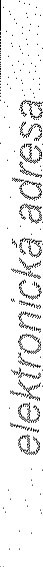 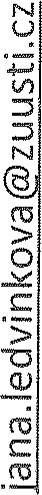 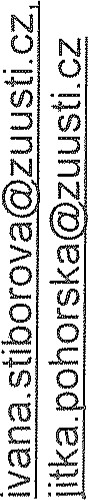 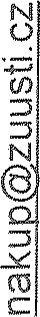 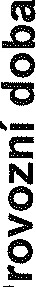 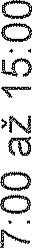 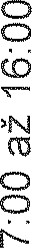 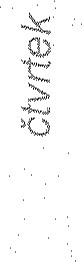 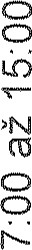 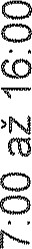 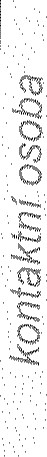 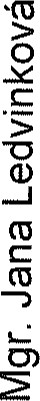 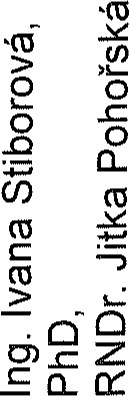 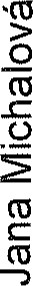 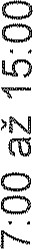 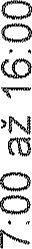 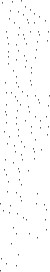 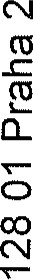 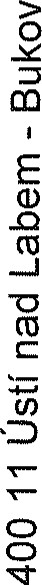 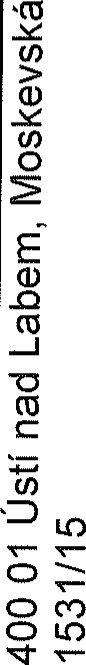 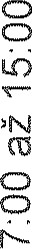 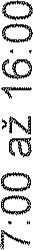 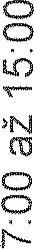 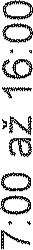 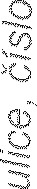 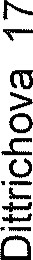 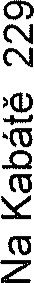 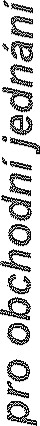 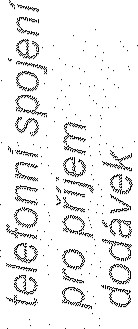 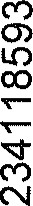 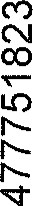 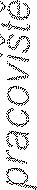 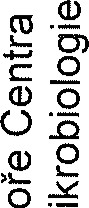 苞E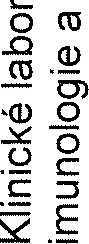 苞E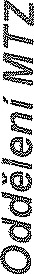 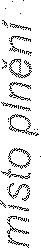 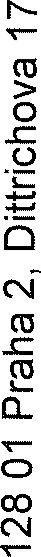 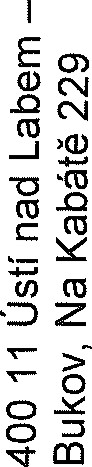 >HdOzeqezeueo、St、St」07>